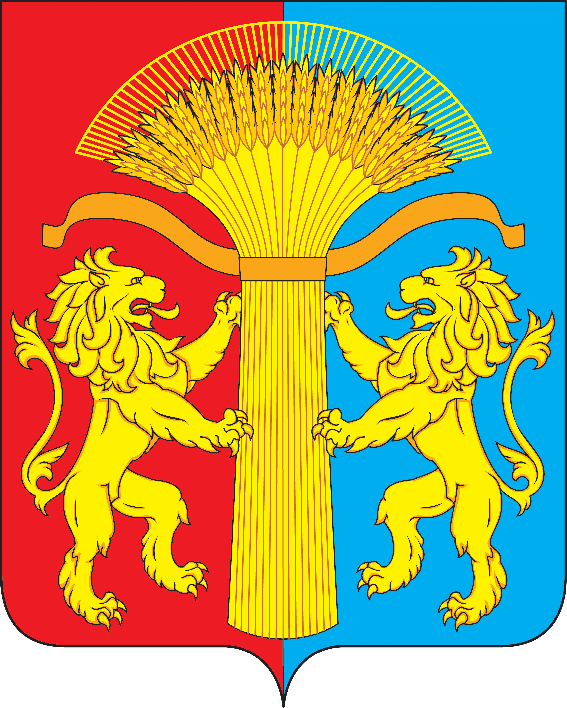 ГЛАВА КАНСКОГО РАЙОНА КРАСНОЯРСКОГО КРАЯПОСТАНОВЛЕНИЕ02.07.2015				г. Канск				№ 44-пгрО создании нештатных формирований гражданской обороны в Канском районе	В целях участия в обеспечении выполнения мероприятий по гражданской обороне и проведения не связанных с угрозой жизни и здоровью людей неотложных работ при ликвидации чрезвычайных ситуаций, предусмотренных «Планом гражданской обороны и защиты населения Канского района» и «Планом действий по предупреждению и ликвидации чрезвычайных ситуаций природного и техногенного характера на территории Канского района Красноярского края», и в соответствии с поступившим «Типовым порядком создания нештатных формирований по обеспечению выполнения мероприятий по гражданской обороне», утвержденным приказом МЧС России от 18.12.2014 № 701 (далее - Типовой порядок), а также учитывая внесенные приказом МЧС России от 30.06.2014 № 331 существенные изменения в основы создания нештатных аварийно-спасательных формирований, определенных приказом МЧС России от 23.12.2005 № 999 «Об утверждении Порядка создания нештатных аварийно-спасательных формирований» (в редакции приказа МЧС России от 30.06.2014), руководствуясь Федеральным законом № 28-ФЗ от 12.02.1998 «О гражданской обороне» (в редакции № 404-ФЗ от 28.12.2013) и статьями 7, 19 и 20 Устава Канского района, ПОСТАНОВЛЯЮ:	1. Утвердить:рекомендации по созданию нештатных аварийно-спасательных формирований гражданской обороны в организациях, осуществляющих свою деятельность на территории Канского района, находящихся вне сферы ведения администрации Канского района, согласно приложению № 1;перечень создаваемых администрацией Канского района нештатных формирований по обеспечению выполнения мероприятий по гражданской обороне в Канском районе, и организациями (учреждениями), находящимися в сфере ведения администрации Канского района, на базе которых создаются данные формирования, согласно приложению № 2;перечень создаваемых администрацией Канского района нештатных формирований по обеспечению выполнения мероприятий по гражданской обороне в Канском районе в организациях, осуществляющих свою деятельность на территории Канского района, находящихся вне сферы ведения администрации Канского района, на базе которых создаются данные формирования, согласно приложению № 3;рекомендации по созданию нештатных формирований по обеспечению выполнения мероприятий по гражданской обороне в органах местного самоуправления и организациях, осуществляющих свою деятельность на территории Канского района, находящихся вне сферы ведения администрации Канского района, согласно приложению № 4.2. Рекомендовать организациям и органам местного самоуправления, осуществляющим свою деятельность на территории Канского района, находящихся вне сферы ведения администрации Канского района в срок до 01.08.2015:в соответствии с Порядком создания нештатных аварийно-спасательных формирований, утверждённым приказом МЧС России от 23.12.2005 № 999 и применительно к прилагаемым рекомендациям, согласно приложения № 1, создать нештатные аварийно-спасательные формирования гражданской обороны, для чего определить их структуру и оснащение, которые согласовать с Главным управлением МЧС России по Красноярскому краю и утвердить своими приказами;применительно к прилагаемым рекомендациям, согласно приложения № 4 создать соответствующие формирования гражданской обороны, организовать их подготовку, а также, установленным порядком накопление, хранение и использование материально-технических, продовольственных, медицинских и иных средств, предназначенных для их оснащения, в соответствии с «Примерными нормами оснащения (табелизации) нештатных формирований по обеспечению выполнения мероприятий по гражданской обороне специальной техникой, оборудованием, снаряжением, инструментами и материалами», утвержденными приказом МЧС России от 18.12.2014 № 7013. Поручить Руководителю администрации Канского района Гапоненко В.М, начальнику отдела ГО, ЧС, мобподготовки и охраны труда администрации Канского района Подлепенцу С.А. и руководителям организаций и учреждений, находящихся в сфере ведения администрации Канского района согласно приложениям № 2, и находящихся вне сферы ведения согласно приложениям № 3, на базе которых создаются нештатные формирования по обеспечению выполнения мероприятий по гражданской обороне в Канском районе, в срок до 01.08.2015 создать соответствующие формирования гражданской обороны, организовать их подготовку. Предусмотреть в бюджете Канского района на 2016 год средства для обеспечения установленным порядком накопление, хранение и использование материально-технических, продовольственных, медицинских и иных средств, предназначенных для их оснащения, в соответствии с «Примерными нормами оснащения (табелизации) нештатных формирований по обеспечению выполнения мероприятий по гражданской обороне специальной техникой, оборудованием, снаряжением, инструментами и материалами», утвержденными приказом МЧС России от 18.12.2014 № 701.4. Рекомендовать руководителям организаций, находящимся вне сферы ведения органов местного самоуправления Канского района:в ходе ежегодной подготовки (обучения) персонала в области гражданской обороны и защиты от чрезвычайных ситуаций природного и техногенного характера особое внимание уделять вопросам действий персонала при борьбе с пожарами, оказания первой помощи пострадавшим, проведения санитарной обработки, обеззараживания зданий и сооружений, специальной обработки техники и территорий, его обучению по пользованию приборами радиационной и химической разведки;при получении сообщения от органов исполнительной власти Красноярского края о присвоении организации категории по гражданской обороне в течение одного месяца самостоятельно, приказом по организации, и применительно к «Типовому порядку», определять состав, структуру нештатных формирований по обеспечению выполнения мероприятий по гражданской обороне на территории своей ответственности, а также в последующем - принимать необходимые меры по подготовке формирований к действиям по предназначению и их оснащению табельным имуществом и техникой.5. Контроль за исполнением постановления оставляю за собой.6. Постановление вступает в силу в день, следующий за днем опубликования в официальном печатном издании «Вести Канского района» и подлежит размещению официальном сайте муниципального образования Канский район в информационно-телекоммуникационной сети «Интернет».Глава Канского района							Л.Н. КрасношапкоПриложение № 1 к постановлению Главы Канского района от 02.07.2015 № 44-пгрРЕКОМЕНДАЦИИпо созданию нештатных аварийно-спасательных формирований гражданской обороны в организациях, осуществляющих свою деятельность на территории Канского района, находящихся вне сферы ведения администрации Канского районаПриложение № 2 к постановлению Главы Канского района от 02.07.2015 № 44-пгрПеречень создаваемых администрацией Канского района нештатных формирований по обеспечению выполнения мероприятий по гражданской обороне в Канском районе, и организациями (учреждениями), находящимися в сфере ведения администрации Канского района, на базе которых создаются данные формированияПриложение № 3 к постановлению Главы Канского района от 02.07.2015 № 44-пгрПеречень создаваемых администрацией Канского района нештатных формирований по обеспечению выполнения мероприятий по гражданской обороне в Канском районе в организациях, осуществляющих свою деятельность на территории Канского района, находящихся вне сферы ведения администрации Канского района, на базе которых создаются данные формирования.Приложение № 4 к постановлению Главы Канского района от 02.07.2015 № 44-пгрРЕКОМЕНДАЦИИпо созданию нештатных формирований по обеспечению выполнения мероприятий по гражданской обороне в органах местного самоуправления и организациях, осуществляющих свою деятельность на территории Канского района, находящихся вне сферы ведения администрации Канского района	№ п/пБаза создания формирований (предприятия формирователи)Вид, количество и численность создаваемых формирований (ед./чел.)	№ п/пБаза создания формирований (предприятия формирователи)Пожарно-спасательное звено1ЗАО «Арефьевское»1/92ЗАО «Большеуринское»1/93СПК «Георгиевский»1/94ОАО «Племзавод Красный Маяк»1/95ЗАО «Птицефабрика Канская»1/96ЗАО «Мокрушенское»1/97ОАО «Новотаежное»1/98ОАО «Тайнинское»1/99ОАО «Канская сортоиспытательная станция»1/9ВСЕГО:9/81№ п/пБаза создания формирований(предприятия формирователи)Общее количество и численность создаваемых формирований (ед./в них чел.)Вид, количество и численность создаваемых формирований (ед. /в них чел.)Вид, количество и численность создаваемых формирований (ед. /в них чел.)№ п/пБаза создания формирований(предприятия формирователи)Общее количество и численность создаваемых формирований (ед./в них чел.)санитарный постпост радиационного и химического наблюденияАдминистрация Канского района (аппарат)1/31/3МКУ «Управление образования администрации Канского района»1/41/4Управление социальной защиты администрации Канского района1/41/4МКУ «Отдел по культуре, спорту и делам молодежи»1/41/4МКУ «Управление строительства, ЖКХ и ООПС администрации Канского района»1/41/4МОУ «Анцирская средняя общеобразовательная школа»1/41/4МОУ «Астафьевская средняя общеобразовательная школа»1/41/4МОУ «Большеуринская средняя общеобразовательная школа»1/41/4МОУ «Браженская средняя общеобразовательная школа»1/41/4МОУ «Верх-Амонашенская средняя общеобразовательная школа»1/41/4МОУ «Георгиевская средняя общеобразовательная школа»1/41/4МОУ «Красно-Маяковская средняя общеобразовательная школа»1/41/4МОУ «Степняковская средняя общеобразовательная школа»1/41/4МОУ «Мокрушенская средняя общеобразовательная школа»1/41/4МОУ «Рудянская средняя общеобразовательная школа»1/41/4МОУ «Сотниковская средняя общеобразовательная школа»1/41/4МОУ «Таежинская средняя общеобразовательная школа»1/41/4МОУ «Филимоновская средняя общеобразовательная школа»1/41/4МОУ «Чечеульская средняя общеобразовательная школа»1/41/4МОУ «Амонашенская основная общеобразовательная школа»1/41/4МОУ «Арефьевская основная общеобразовательная школа»1/41/4МОУ «Бошняковская основная общеобразовательная школа»1/41/4МОУ «Краснокурышинская основная общеобразовательная школа»1/41/4МОУ «Тайнинская основная общеобразовательная школа»1/41/4Всего25/9524/921/3№ п/пБаза создания формирований(предприятия формирователи)Общее количество и численностьсоздаваемых формирований(ед./в них чел.)Вид, количество и численность создаваемых формирований(ед. /в них чел.)Вид, количество и численность создаваемых формирований(ед. /в них чел.)Вид, количество и численность создаваемых формирований(ед. /в них чел.)Вид, количество и численность создаваемых формирований(ед. /в них чел.)№ п/пБаза создания формирований(предприятия формирователи)Общее количество и численностьсоздаваемых формирований(ед./в них чел.)аварийно-техническая команда по водопроводным сетям, по теплосетямподвижный пункт продовольственного снабженияподвижный пункт вещевого снабжениязвено подвоза водыООО «Стройводхоз»2/691/591/10Канское «РайПО»2/251/131/12Всего1/591/131/121/10№ п/пБаза создания формирований (предприятия формирователи)Общеекол-во и численностьсозда-вае-мыхформи-рований(ед./чел.)Вид , количество и численность создаваемых формирований (ед./чел.)Вид , количество и численность создаваемых формирований (ед./чел.)Вид , количество и численность создаваемых формирований (ед./чел.)Вид , количество и численность создаваемых формирований (ед./чел.)Вид , количество и численность создаваемых формирований (ед./чел.)Вид , количество и численность создаваемых формирований (ед./чел.)Вид , количество и численность создаваемых формирований (ед./чел.)№ п/пБаза создания формирований (предприятия формирователи)Общеекол-во и численностьсозда-вае-мыхформи-рований(ед./чел.)Пост радиационного и химического наблюденияСанитарный постГруппа охраны общественного порядкаЗвено контроля эпидемиологического, фитопатологического, ветеринарногоЗвено подвоза водыАварийно-технические команды по водопроводных и теплосетямЗвено связиАдминистрация Амонашенского сельсовета1/31/3Администрация Анцирского сельсовета1/31/3Администрация Астафьевского сельсовета1/31/3Администрация Большеуринского сельсовета1/31/3Администрация Браженского сельсовета1/31/3Администрация Верх - Амонашенского сельсовета1/31/3Администрация Георгиевского сельсовета1/31/3Администрация Краснокурышинского сельсовета1/31/3Администрация Мокрушинского сельсовета1/31/3Администрация Рудянского сельсовета1/31/3Администрация Сотниковского сельсовета1/31/3Администрация Таеженского сельсовета1/31/3Администрация Терского сельсовета1/31/3Администрация Филимоновского сельсовета1/31/3Администрация Чечеульского сельсовета1/31/3МУК «Централизованная клубная система Анцирского сельсовета»1/41/4МУК «Централизованная клубная система Астафьевского сельсовета»1/41/4МУК «Централизованная клубная система Амонашенского сельсовета»1/41/4МУК «Централизованная клубная система Браженского сельсовета»1/41/4МУК «Централизованная клубная система Большеуринского сельсовета»1/41/4МУК «Централизованная клубная система Верх- Амонашенского сельсовета»1/41/4МУК «Централизованная клубная система Георгиевского сельсовета»1/41/4МУК «Централизованная клубная система Краснокурышинского сельсовета»1/41/4МУК «Централизованная клубная система Мокрушенского сельсовета»1/41/4МУК «Централизованная клубная система Рудянского сельсовета»1/41/4МУК «Централизованная клубная система Сотниковского сельсовета»1/41/4МУК «Централизованная клубная система Терского сельсовета»1/41/4МУК «Централизованная клубная система Чечеульского сельсовета»1/41/4МУК «Централизованная клубная система Таеженского сельсовета»1/41/4МУК «Централизованная клубная система Филимоновского сельсовета»1/41/4ООО «ЖЭК Восточный»3/261/41/61/16ООО «Филимоновский жилищный комплекс»3/261/41/61/16ООО «ЖКС Чечеульский»3/261/41/61/16ООО «Браженский ЖЭК»3/261/41/61/16ООО «Коммунальщик Канского района»3/261/41/61/16ООО «Теплосервис»3/261/41/61/16ЗАО «Арефьевское»4/311/41/161/41/7ЗАО «Большеуринское»4/311/41/161/41/7СПК «Георгиевский»4/311/41/161/41/7ОАО «Племзавод Красный Маяк»4/311/41/161/41/7ЗАО «Птицефабрика Каннская»4/311/41/161/41/7ЗАО «Мокрушенское»4/311/41/161/41/7ОАО «Новотаежное»4/311/41/161/41/7ОАО «Тайнинское»1/41/161/41/7ОАО «Канская сортоиспытательная станция»4/311/41/161/41/7ЗАО «Разрез Канский»3/141/31/41/7ОАО «Филимоновский молочноконсервный комбинат»3/141/31/41/7ООО «Гидромеханизированный завод УС-604»3/141/31/41/7ООО «Массив»3/141/31/41/7ООО «Стройводхоз»3/261/41/61/16ВСЕГО:99/62219/5735/1409/1449/367/427/11213/91